Spaghetti à la Puttanesca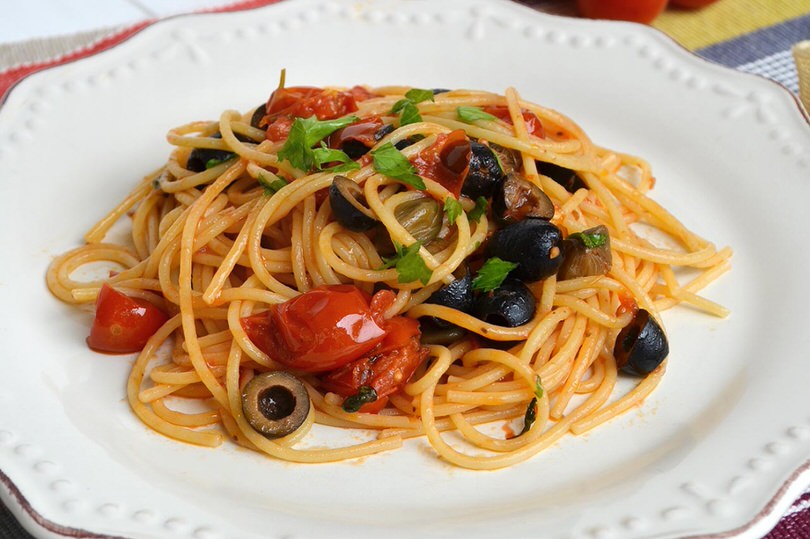 Spaghetti à la Puttanesca (4 personnes)500 g de tomates (passata de tomates ou fraîches)2 gousses d’ail10 cl d’huile d’olive 1 piment70 g de câpres150 g d’olives noires12 filets d’anchoisPersil platDans une poêle, faire revenir l’ail dans l’huile d’olive. Quand il est doré ajouter les câpres dessalées, les anchois, les tomates, les olives et le piment. Faire cuire le tout quelques minutes et y verser les pâtes cuites préalablement. Mélanger et servir en parsemant de persil. 